15 мая  2018 годаПрокуратура разъяснеетВ соответствии с приказом Министерства юстиции России от 30.03.2018 №63 «Об утверждении Порядка проведения конкурса на замещение вакантной должности нотариуса» вступает в силу новый порядок проведения конкурса на замещение вакантной должности нотариуса.Для проведения конкурса создается конкурсная комиссия из представителей нотариальной палаты субъекта РФ в составе 5 членов.Приказом Минюста России от 30.03.2018 №63 «Об утверждении Порядка проведения конкурса на замещение вакантной должности нотариуса» определены в том числе:- требования к составу и порядок работы комиссии;- порядок объявления конкурса на замещение вакантной должности нотариуса, допуска к конкурсу;- перечень документов, представляемых лицом, желающими участвовать в конкурсе;- основания признания конкурса несостоявшимся;- процедура проведения конкурса (письменный экзамен, рассмотрение рекомендации нотариальной палаты субъекта РФ и индивидуальное собеседование), включая порядок присвоения баллов по результатам рассмотрения рекомендации и показатели, по которым они присваиваются.В приложениях приведены рекомендуемые образцы заявления, выписки из протокола результатов письменного экзамена, выписки из протокола заседания конкурсной комиссии.В связи с введением в действие приказа Министерства юстиции России от 30.03.2018 №63 признан утратившим силу аналогичный приказ Минюста России от 17.02.1997 № 19-01-19-97.И.о. прокурора Сургутского района                                                       В.Л. РомановПеданев С.А., тел. 21-99-94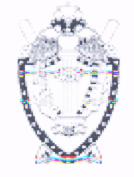 ПРОКУРАТУРА СУРГУТСКОГО РАЙОНАХанты-Мансийского автономного округа - Югры